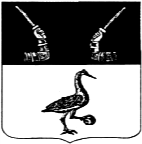 Администрация Приозерского муниципального района Ленинградской областиП О С Т А Н О В Л Е Н И Еот    2022 года   №   _____В соответствии с  п. 13 ст. 155 и ст. 156  Жилищного кодекса Российской Федерации, соглашением №7 от 11.01.2022 № 06  между администрацией Приозерского муниципального района и администрацией  муниципального образования  Кузнечнинское городское поселение о передаче полномочий по установлению размера платы за содержание жилого помещения  для населения, решениями собраний собственников многоквартирных домов муниципального образования Кузнечнинское городское поселение, руководствуясь Уставом Приозерского муниципального района Ленинградской области администрация Приозерского муниципального района Ленинградской области ПОСТАНОВЛЯЕТ:1. Установить размер платы   за содержание жилого помещения для нанимателей жилых помещений по договорам социального найма и по договорам найма жилых помещений муниципального жилого фонда, расположенного на территории муниципального образования Кузнечнинское городское поселение МО Приозерского муниципального района Ленинградской области (Приложение).2. Настоящее постановление подлежит опубликованию на официальном сайте администрации Приозерского муниципального района Ленинградской области в сети Интернет.3. Настоящее постановление вступает в силу с даты опубликования и распространяется на правоотношения, возникшие с 01.09.2022.4. Контроль за исполнением настоящего постановления возложить на заместителя главы администрации по жилищно-коммунальному хозяйству Стецюка В.В. Глава   администрации                                                                                                А.Н. Соклаков Согласовано.Стецюк В.В.Цветкова Е.Н.Михалева И.Н.Разослано: дело - 1, ОКХ - 1, КФ - 1, поселение - 1, УО - 1,  ТУ ЕИРЦ  - 1, ОИТ – 1 (в эл.виде), районная библиотека – 1.Исп.: Цветкова Т.Ю., тел.: 36-693Утвержденопостановлением администрации Приозерского муниципального района Ленинградской областиот __ ________ 2022 года № __ (Приложение)Размер платы за содержание жилого помещения для нанимателей жилых помещений по договорам социального найма и договорам найма жилых помещений муниципального жилищного фонда, расположенного на территории муниципального образования Кузнечнинское городское поселение МО Приозерского муниципального района Ленинградской областиУправляющая организация ООО «Кузнечное сервис»Об установлении  размера платы за содержание жилого помещения для нанимателей жилых помещений по договорам социального найма и договорам найма жилых помещений муниципального жилищного фонда, расположенного на территории муниципального образования  Кузнечнинское городское поселение МО Приозерского муниципального района Ленинградской области№ п/пАдресСодержание жилого помещения с 01.09.2022 по 31.08.2023(руб./1м. кв.)№ п/пАдресСодержание жилого помещения с 01.09.2022 по 31.08.2023(руб./1м. кв.)123пгт. Кузнечноеул. Гагарина, д. 224,25ул. Гагарина, д. 621,35ул. Гагарина, д. 724,84ул. Гагарина, д. 824,08ул. Пионерская, д. 325,00ул. Пионерская, д. 1223,98ул. Пионерская, д. 1424,00ул. Приозерское шоссе, д. 122,00ул. Приозерское шоссе, д. 524,23ул. Приозерское шоссе, д. 726,03ул. Приозерское шоссе, д. 921,61ул. Приозерское шоссе, д. 1620,73ул. Юбилейная, д. 223,48ул. Юбилейная, д. 424,43ул. Юбилейная, д. 522,36ул. Юбилейная, д. 725,28ул. Юбилейная, д. 921,96ул. Юбилейная, д. 1023,41ул. Юбилейная, д. 1125,20ул. Юбилейная, д. 1225,71